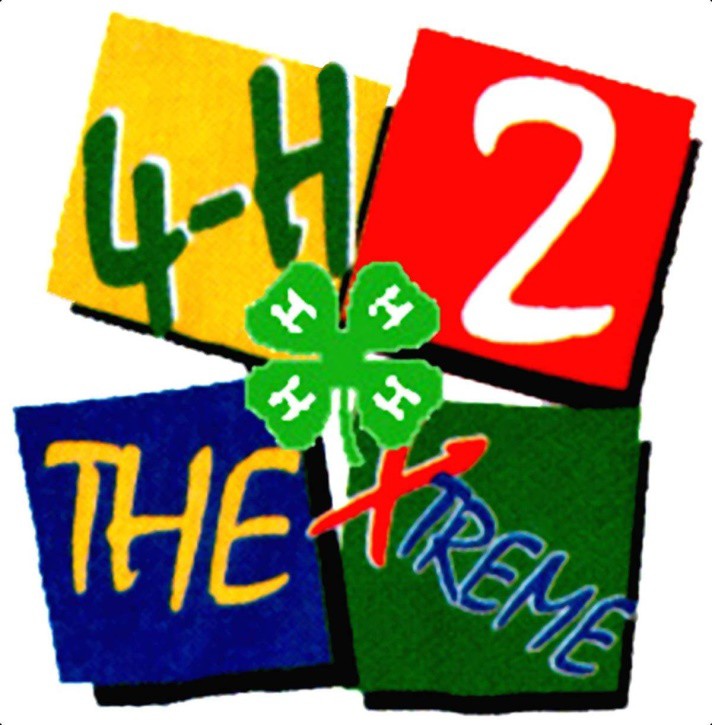 4-H Record BookCloverbud(Ages 5-8)20	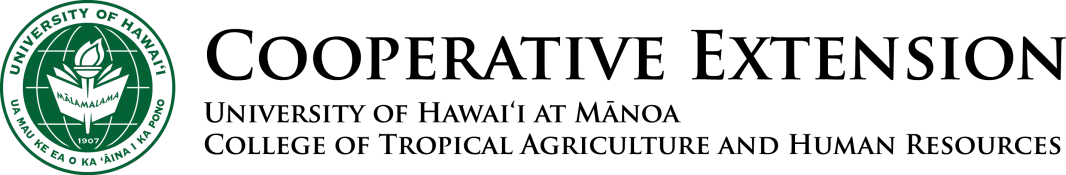 Cloverbud – Rev. 10-2021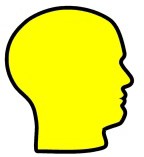 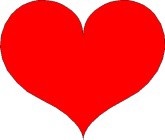 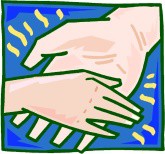 Motto:		To Make the Best Better Slogan:	Learn by Doing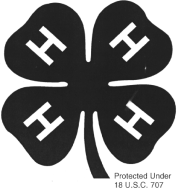 “This is Me” PageMy name is 	Number of years in 4-H		I am 	 years oldMy 4-H club name is 	There are 	 members in my clubMy club leader(s) name is/are:The “I’ve Really Done It” PageFill this page as you read, learn and share in each meeting. List or draw a picture of each activity you do and the date you do it. See how many you can do! You can also include in each square, what you liked or disliked about each learning activity.4-H Reflections(to be done at the end of the year)Cloverbud Record Book Reviewer CommentsName: 	 Club: 	 	 	 	Club Meeting ActivitiesClub Meeting ActivitiesClub Meeting ActivitiesExample:OctoberBaked banana cupcakes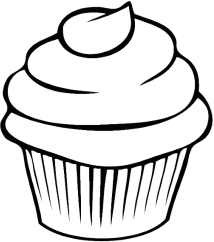 It was Yummy!Club Meeting ActivitiesClub Meeting ActivitiesClub Meeting Activities